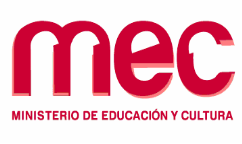 R E S O L U C I Ó N     D.E               /2017DIRECCION  DE EDUCACIÓN.- 2017-11-0001-1155                                Montevideo,  VISTO: la Resolución de la Dirección de Educación 0677/2017 de 05 de julio de 2017, por la cual se resolvió realizar el Llamado a la Licitación Abreviada  04/2017 para la adquisición de mobiliario para los centros Cecap de todo el país.-----------------------------RESULTANDO: que al referido Llamado se presentaron los siguientes oferentes: 1) ARANIL S.A 2) BIDALCOR S.A, 3) BOYERCO S.A, 4) DAVVE S.R.L, 5) FUMAYA S.A, 6) GARCÍA VERDIE ANDRES, 7) MICATEC S.R.L, 8) NICOLÁS DE MARCO & CIA S.A, 9) ODERZUL S.A, 10) PRONTOMETAL S.A, 11) WALTER HUGO S.A, cuyas propuestas cumplen con los requisitos formales y se ajustan a lo solicitado en el Pliego de Condiciones Particulares. -------------------------------------------------------------------------------CONSIDERANDO: I) que se pronunció la Comisión Asesora de Adjudicaciones  sugiriendo adjudicar a las empresas ODERZUL S.A, PRONTOMETAL S.A, BOYERCO S.A, NICOLÁS DE MARCO S.A, WALTER HUGO S.A, FUMAYA S.A, BIDALCOR S.A y ARANIL S.A por ser admisibles en el aspecto formal y además resultar con el puntaje más alto en la evaluación técnica y económica de acuerdo al punto Nº 19 del Pliego de Condiciones Particulares, deviniendo en las propuestas más convenientes para los intereses de la Administración.-----------------------------------------------------------------------------                                  II) que en su mérito corresponde adjudicar la Licitación a las mencionadas empresas.-------------------------------------------------------------------------------------                                 III) que se emitió la afectación de crédito número 245, la cual luce a fojas 48 del expediente licitatorio.-----------------------------------------------------------------ATENTO: a lo precedentemente expuesto, a lo dictaminado por la Comisión Asesora de Adjudicaciones y a lo dispuesto por el TOCAF aprobado por el Decreto 150/012 de 11 de mayo de 2012, normas concordantes y complementarias.-----------------LA DIRECTORA DE EDUCACIÓNR E S U E L V E:1ro.- Adjudícase la Licitación Abreviada 04/2017 a las empresas ODERZUL S.A, PRONTOMETAL S.A, BOYERCO S.A, NICOLÁS DE MARCO S.A, WALTER HUGO S.A, FUMAYA S.A BIDALCOR S.A y ARANIL S.A, para la adquisición de mobiliario para los centros Cecap de todo el país, según el siguiente detalle:2do.-La mercadería se entregará de acuerdo a lo establecido en el Anexo IV del pliego particular de condiciones.------------------------------------------------------------------------------------3ero.- Declárase desiertos los ítems 7.1, 12.1, 13.1, 13.2 por no estimarse adecuadas las propuestas técnicas recibidas. ------------------------------------------------------------------------4to.- Procédase a realizar  llamado a Compra Directa por Excepción. -------------------------5to.-  El total de la erogación asciende a la suma de $ 1.538.016,57 (pesos uruguayos un millón quinientos treinta y ocho mil dieciséis con 57/100)  impuestos incluídos.----------6to.- El pago se realizará mediante SIIF y será atendido  con cargo a los créditos presupuestales, Objeto del Gasto 326 Programa 341 de la Unidad Ejecutora 002 “Dirección de Educación”.------------------------------------------------------------------------------------7mo.- La presente Resolución se aprueba ad-referéndum de la intervención del Tribunal de Cuentas.------------------------------------------------------------------------------------------------------8vo.- Pase al Departamento de Compras a sus efectos.--------------------------------------------ODERZUL S.AODERZUL S.AODERZUL S.AODERZUL S.AODERZUL S.AÍTEM 1.1 : ARMARIO MDFÍTEM 1.1 : ARMARIO MDFÍTEM 1.1 : ARMARIO MDFÍTEM 1.1 : ARMARIO MDFÍTEM 1.1 : ARMARIO MDFDetalleCantidadPrecio unitario sin impuestosPrecio Unitario imp. Incluídos TOTALArmario MDF84.950,006.039,0048.312,00ÍTEM 1.2 : MUEBLE MDFÍTEM 1.2 : MUEBLE MDFÍTEM 1.2 : MUEBLE MDFÍTEM 1.2 : MUEBLE MDFÍTEM 1.2 : MUEBLE MDFDetalleCantidadPrecio unitario sin impuestosPrecio Unitario imp. Incluídos TOTAL1.2 Mueble en MDF de 160x70x100 cm h17.600,009.272,009.272,00ÍTEM 1.4 : ARMARIO PARA SMART TV 55"ÍTEM 1.4 : ARMARIO PARA SMART TV 55"ÍTEM 1.4 : ARMARIO PARA SMART TV 55"ÍTEM 1.4 : ARMARIO PARA SMART TV 55"ÍTEM 1.4 : ARMARIO PARA SMART TV 55"DetalleCantidadPrecio unitario sin impuestosPrecio Unitario imp. Incluídos TOTAL1.4- Armario para TV55¨de 150x45x190 cm h19.800,0011.956,0011.956,00TOTAL ODERZUL S.ATOTAL ODERZUL S.ATOTAL ODERZUL S.ATOTAL ODERZUL S.A69.540,00PRONTOMETAL S.APRONTOMETAL S.APRONTOMETAL S.APRONTOMETAL S.APRONTOMETAL S.AÍTEM 1.3 : ARMARIO DE METALÍTEM 1.3 : ARMARIO DE METALÍTEM 1.3 : ARMARIO DE METALÍTEM 1.3 : ARMARIO DE METALÍTEM 1.3 : ARMARIO DE METALDetalleCantidadPrecio unitario sin impuestosPrecio Unitario imp. Incluídos TOTALArmario metálico modelo full senior315.090,006.209,80192.503,80ÍTEM 1.5 : ARMARIO METÁLICO REFORZADOÍTEM 1.5 : ARMARIO METÁLICO REFORZADOÍTEM 1.5 : ARMARIO METÁLICO REFORZADOÍTEM 1.5 : ARMARIO METÁLICO REFORZADOÍTEM 1.5 : ARMARIO METÁLICO REFORZADODetalleCantidadPrecio unitario sin impuestosPrecio Unitario imp. Incluídos TOTALref item1.5 Armario metalico reforzado de puertas batientes con estantes regulables. Se adjunta propuesta y ficha técnica33.790,004.623,8013.871,40ÍTEM 2.1 : LOCKER DE METALÍTEM 2.1 : LOCKER DE METALÍTEM 2.1 : LOCKER DE METALÍTEM 2.1 : LOCKER DE METALÍTEM 2.1 : LOCKER DE METALDetalleCantidadPrecio unitario sin impuestosPrecio Unitario imp. Incluídos TOTALREF ITEM 2.1 LOCKER METÁLICO MODELO MASTER 3B4A DE 12 PUERTAS CON PORTACANDO215.166,006.302,52132.352,92ÍTEM 3.1 : RACK MEDIANO DE ACERO (con estantes)ÍTEM 3.1 : RACK MEDIANO DE ACERO (con estantes)ÍTEM 3.1 : RACK MEDIANO DE ACERO (con estantes)ÍTEM 3.1 : RACK MEDIANO DE ACERO (con estantes)ÍTEM 3.1 : RACK MEDIANO DE ACERO (con estantes)DetalleCantidadPrecio unitario sin impuestosPrecio Unitario imp. Incluídos TOTALREF ITEM 3.1 Rack metálico reforzado  con estantes para 350 kg. se adjunta propuesta y ficha técnica25.324,006.495,2812.990,56ÍTEM 4.1: SILLA DE METAL Y TELAÍTEM 4.1: SILLA DE METAL Y TELAÍTEM 4.1: SILLA DE METAL Y TELAÍTEM 4.1: SILLA DE METAL Y TELAÍTEM 4.1: SILLA DE METAL Y TELADetalleCantidadPrecio unitario sin impuestosPrecio Unitario imp. Incluídos TOTALREF ITEM4.1Silla metalica tapizada modelo Milán, se adjunta ficha técnica.10719,00877,188.771,80ÍTEM 5.1: SILLA APILABLEÍTEM 5.1: SILLA APILABLEÍTEM 5.1: SILLA APILABLEÍTEM 5.1: SILLA APILABLEÍTEM 5.1: SILLA APILABLEDetalleCantidadPrecio unitario sin impuestosPrecio Unitario imp. Incluídos TOTALRef. item 5.1 silla fija apilable modelo Nova iso en color negro, se adjunta ficha técnica484639,00779,58377.316,72ÍTEM 5.3: SILLA PVCÍTEM 5.3: SILLA PVCÍTEM 5.3: SILLA PVCÍTEM 5.3: SILLA PVCÍTEM 5.3: SILLA PVCDetalleCantidadPrecio unitario sin impuestosPrecio Unitario imp. Incluídos TOTALref item5.3 silla fija apilable estructura metálica, asiento y respaldo en pvc100599,00730,7873.078,00TOTAL PRONTOMETAL S.ATOTAL PRONTOMETAL S.ATOTAL PRONTOMETAL S.ATOTAL PRONTOMETAL S.A810.885,20NICOLAS DE MARCO & CIA S.ANICOLAS DE MARCO & CIA S.ANICOLAS DE MARCO & CIA S.ANICOLAS DE MARCO & CIA S.ANICOLAS DE MARCO & CIA S.AÍTEM 3.2 : ESTANTERÍA METÁLICA REFORZADAÍTEM 3.2 : ESTANTERÍA METÁLICA REFORZADAÍTEM 3.2 : ESTANTERÍA METÁLICA REFORZADAÍTEM 3.2 : ESTANTERÍA METÁLICA REFORZADAÍTEM 3.2 : ESTANTERÍA METÁLICA REFORZADADetalleCantidadPrecio unitario sin impuestosPrecio Unitario imp. Incluídos TOTALÍTEM 3.2- 7 ESTANTERÍAS METÁLICAS REFORZADAS72.513,003.065,8621.461,02ÍTEM 5.2: SILLA HIERRO Y MELAMINAÍTEM 5.2: SILLA HIERRO Y MELAMINAÍTEM 5.2: SILLA HIERRO Y MELAMINAÍTEM 5.2: SILLA HIERRO Y MELAMINAÍTEM 5.2: SILLA HIERRO Y MELAMINADetalleCantidadPrecio unitario sin impuestosPrecio Unitario imp. Incluídos TOTALÍTEM 5.2- 110 SILLAS CON PUPITRE LINEA LEGNO1101.590,001.939,80213.378,00TOTAL NICOLAS DE MARCO & CIA S.ATOTAL NICOLAS DE MARCO & CIA S.ATOTAL NICOLAS DE MARCO & CIA S.ATOTAL NICOLAS DE MARCO & CIA S.A234.839,02WALTER HUGO S.AWALTER HUGO S.AWALTER HUGO S.AWALTER HUGO S.AWALTER HUGO S.AÍTEM 6.1: SILLAS DE ESCRITORIOÍTEM 6.1: SILLAS DE ESCRITORIOÍTEM 6.1: SILLAS DE ESCRITORIOÍTEM 6.1: SILLAS DE ESCRITORIOÍTEM 6.1: SILLAS DE ESCRITORIODetalleCantidadPrecio unitario sin impuestosPrecio Unitario imp. Incluídos TOTALM 232201.722,602.101,5742.031,44ÍTEM 9.1: MESA RECTANGULAR MDFÍTEM 9.1: MESA RECTANGULAR MDFÍTEM 9.1: MESA RECTANGULAR MDFÍTEM 9.1: MESA RECTANGULAR MDFÍTEM 9.1: MESA RECTANGULAR MDFDetalleCantidadPrecio unitario sin impuestosPrecio Unitario imp. Incluídos TOTALOFERTA BASE543.849,124.695,93253.580,03ÍTEM 10.1: MESA CUADRADAÍTEM 10.1: MESA CUADRADAÍTEM 10.1: MESA CUADRADAÍTEM 10.1: MESA CUADRADAÍTEM 10.1: MESA CUADRADADetalleCantidadPrecio unitario sin impuestosPrecio Unitario imp. Incluídos TOTALOFERTA BASE124.690,175.722,0168.664,09TOTAL WALTER HUGO S.ATOTAL WALTER HUGO S.ATOTAL WALTER HUGO S.ATOTAL WALTER HUGO S.A364.275,55FUMAYA S.AFUMAYA S.AFUMAYA S.AFUMAYA S.AFUMAYA S.AÍTEM 8.1: MESA CIRCULARÍTEM 8.1: MESA CIRCULARÍTEM 8.1: MESA CIRCULARÍTEM 8.1: MESA CIRCULARÍTEM 8.1: MESA CIRCULARDetalleCantidadPrecio unitario sin impuestosPrecio Unitario imp. Incluídos TOTALLINEA AZ300055.100,006.222,0031.110,00TOTAL FUMAYA S.ATOTAL FUMAYA S.ATOTAL FUMAYA S.ATOTAL FUMAYA S.ABIDALCOR S.ABIDALCOR S.ABIDALCOR S.ABIDALCOR S.ABIDALCOR S.AÍTEM 11.1: MESA RECTANGULAR PVCÍTEM 11.1: MESA RECTANGULAR PVCÍTEM 11.1: MESA RECTANGULAR PVCÍTEM 11.1: MESA RECTANGULAR PVCÍTEM 11.1: MESA RECTANGULAR PVCDetalleCantidadPrecio unitario sin impuestosPrecio Unitario imp. Incluídos TOTALMesa rectangular de pvc61.990,002.427,8014.566,80TOTAL BIDALCOR S.ATOTAL BIDALCOR S.ATOTAL BIDALCOR S.ATOTAL BIDALCOR S.A14.566,80ARANIL S.AARANIL S.AARANIL S.AARANIL S.AARANIL S.AÍTEM 14.1:  BANCOS DE JARDÍNÍTEM 14.1:  BANCOS DE JARDÍNÍTEM 14.1:  BANCOS DE JARDÍNÍTEM 14.1:  BANCOS DE JARDÍNÍTEM 14.1:  BANCOS DE JARDÍNDetalleCantidadPrecio unitario sin impuestosPrecio Unitario imp. Incluídos TOTALitem 14.1 opc.2 descrip. y folletería enarch.adj.42.6233.20012.800TOTAL ARANIL S.ATOTAL ARANIL S.ATOTAL ARANIL S.ATOTAL ARANIL S.A12.800,00